OVERVIEWThe Nonprofit Board Self Assessment Tool is designed to help nonprofit organizations assess their board's performance and identify priorities for board activities going forward. We believe this combination of performance assessment and priority-setting is the foundation of superior nonprofit board performance over time. The tool should be used with our framework for nonprofit board responsibilities, which describes in detail the key elements of effective nonprofit board governance. The output of the assessment is intended to focus discussion among board members around the governance activities that will result in the greatest benefit for the organization. The tool may be used by nonprofit managers and board members:	To identify the areas of board performance that are strongest and those that need improvement	To identify priority areas for the board to focus on over the next 1 or 2 years	To allow different views to emerge – the difference between responses given by two groups of board members or by the board and senior staff can be tracked and then used to start a discussionSuperior board performance across the full range of nonprofit institutions cannot be precisely defined. Distinctive performance for each of the dimensions is therefore not intended to be precisely accurate for any single institution. In fact, institutions rarely need to perform at a distinctive level in every area. A board committee, rather than the entire board, can often handle specific responsibilities and bring topics forward for full board discussion as needed.Respondents should use their best judgment to rate their board in the spirit if not in the letter of the performance description. The scores are meant to provide a general indication – a “temperature” taking – of a board’s performance, in order to identify potential areas for improvement.Please make generous use of the comments section to expand on or explain your ratings.	We typically find summaries of anonymous comments as helpful as the ratings themselves in surfacing issues.This tool is meant to create an informed starting point for discussion among the leadership of a nonprofit. Informed discussion and commitment to address priorities results in board effectiveness.	We encourage you to adapt the tool to meet your own organization’s governance needs, and we appreciate feedback on how to improve the usefulness of this tool.GUIDELINES FOR ASSESSORSThe Nonprofit Board Assessment Tool has three sections:Performance of the board (or board committee) on its core responsibilitiesPerceived importance of responsibilities for the next 1-2 yearsQuality of enablers in place to support board effectivenessIn sections 1 and 3, ‘"Performance of board on its core responsibilities" and "Enablers of board effectiveness," a description of distinctive performance has been given for each responsibility and enabler. Please rate how well your board is performing on a scale of 1 to 4 (1 = poor, 2 = fair, 3 = good and 4 = distinctive). An organization’s performance does not need to match the distinctive description precisely in order to be distinctive. Rather, the description is given as an indication of the general level of performance to help calibrate your rating. Please use the comments section to expand on any aspect of performance you wish. If a row is not relevant to the organization assessed, write “N/A” in the comments section; if you simply have no knowledge, write “D/K.”For each of the responsibilities in Section 2, "Perceived importance of responsibilities for the next 1-2 years," indicate how important you believe it will be for the board to focus on each area in order to make the most positive impact on the performance of the organization. Since the board cannot focus on all responsibilities with equal weight at the same time, the ratings are intended to indicate relative priorities for each responsibility.Please return your completed tool to the administrator, who will collate the results and compile an anonymous summary of comments for board discussion.Please identify your role in the organization:Board Member  xManagement 	Other 	Approximate time needed for completion: 15 minutesAREAS COVERED BY THE ASSESSMENT’S 3 SECTIONSSECTION 1: PERFORMANCE OF BOARD ON ITS CORE RESPONSIBILITIESShape mission and strategic directionClarify mission and visionParticipate in and approve strategic and policy decisionsEnsure leadership and resourcesSelect, evaluate, and develop CEOEnsure adequate financial resourcesProvide expertise and access for organizational needsBuild reputationMonitor and improve performanceOversee financial and risk managementMonitor organizational performanceImprove board performanceSECTION 2: PERCEIVED IMPORTANCE OF RESPONSIBILITIES FOR THE NEXT 1-2 YEARS SECTION 3: ENABLERS OF BOARD EFFECTIVENESSSize and structureCompositionLeadershipProcessesSECTION 1: PERFORMANCE OF BOARD ON ITS CORE RESPONSIBILITIESA nonprofit board adds value by undertaking each of the nine responsibilities identified; however, boards rarely have time to focus on all of the responsibilities. Good nonprofits prioritize their activities depending the context of the organization. As you complete this section please identify those areas of potential board focus that are most needed over the next 1 to 2 years to ensure the organization succeeds against its mission.How important is it for your board to focus on:Clarifying the organization’s mission or vision- highLow	Medium	High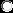 Resolving key strategic or policy issues (please identify issues below) high (Issues include what priorities should NBI focus on relating to decarbonization goalsdoes NBI want to be technical experts or strategists? Should there be greater focus in key states that are policy leaders in this area?Where does NBI want to be in 5 years? 10 years?Many more!Developing (or replacing) the CEO - lowDeveloping the financial resources needed to support the strategy -medProviding expertise or access to support organizational priorities (please identify	                                                  priorities below)Building/enhancing reputation of organization with key stakeholders/community (please identify stakeholders/community targets below) - medOverseeing financial performance and ensuring adequate risk management-medAssessing performance against mission and key program priorities- high Improving board performance-medPlease add any additional thoughts to explain your answers or identify additional needs:OTHER COMMENTS: This survey was very long and it’s usefulness will be maximized if it is a discussion tool.  Although I spent well over an hour populating the survey, I did not have time to fully write down detailed thoughts or explain comments and observations.  Using it as a discussion tool will be enlightening.Shape the mission and visionDescription of distinctive performanceCurrent performance(1=poor; 2=fair; 3=good; 4= distinctive)CommentsCommon understanding of missionAll board members share a common understanding of the mission that has been stress tested through discussion3Board meetings are well structured and initiatives are discussed in the context of the mission.  However, the mission is typically more short term and operational in context.  A longer term vision and strategic context would help.Common understanding of vision (i.e., what the organization aspires to become in5 years)All board members share common understanding of where organization wants to be in 5-10 years; vision is well documented with concrete goals.2The board meetings provide an opportunity for open discussion but it typically falls shy of a consideration on the longer term vision and impacts of the work to that longer term visionUse of mission and vision in policy/strategy decisionsAll major policy/strategy discussions include explicit consideration of fit with mission and vision2Again, more discussion on fit with mission.  Less on fit with vision.Process for raising mission and vision issuesFormalized process (e.g., board retreats) to foster active board member participation in examining mission-related issues3The organization had plans for a board retreat but that has been stymied by unexpected events with COVID-19Engage in strategic planning and policy decisionsDescription of distinctive performanceCurrent performance(1=poor; 2=fair; 3=good; 4= distinctive)CommentsProcess for strategic planning and quality of board participationFormal process for board involvement that specifies broad framework (timing and content) for strategic planning; joint board and staff ownership of strategic plan with some board members heavily involved; active discussion by the entire board supported by needed facts/materials before final approval2Have not been able to have comprehensive strategic planning session. It may be useful to bring in a consultant to facilitate this processQuality of strategic planRobust plan covers all key strategic elements; agreed upon program outcomes are tightly linked to mission and vision and results inform subsequent decisions; clear plan for closing resource gaps if any2See aboveAgreement on the distinction between board level and management-level decisionsBoard and staff have a shared understanding of relative roles (written or explicitly discussed); all parties feel their views are heard in the process; frequent interaction between CEO and Board Chair ensure “no surprises” environment3As a rule, this is frequently addressed in board discussions, albeit sometimes implicitly.  It would probably be good to address it more explicitly but I feel the organization does keep this distinction in mind in making decisions regarding rolesSelect, evaluate and develop CEODescription of distinctive performanceCurrent performance(1=poor; 2=fair; 3=good; 4=distinctive)CommentsSuccession planningBoard has explicit view on succession and actively works with the CEO to identify internal candidates and provide development opportunities for the top 3-5 candidates to “round out” their skills2I do not recall any succession discussions with CEOEvaluation and development processEvaluations performed at least annually against pre-defined criteria; evaluation includes 360-degree feedback and includes a self- assessment by the CEO. Written feedback includes skill development plan. CEO compensation decision reinforces view of performance3Ralph’s performance is annually assessed against structured criteria.Search process (when required)Formal search criteria, expectations for first 2 years, and search plan receive broad board support; internal and external candidates reviewed and “true choice” between qualified candidates can be made3This occurred with Ralph but not since then, to my knowledge.Ensure adequate financial resourcesDescription of distinctive performanceCurrent performance(1=poor; 2=fair; 3=good; 4=distinctive)CommentsFinancial needs assessmentBoard works with staff as a part of strategic planning process to develop a multi-year view of funding requirements and trade-offs embedded in different resource levels; board feels strong ownership for the targets3Finances are reviewed at every board meeting and the accounting by staff is good.  The view is less multi-year and more shorter term, however.Individual donations to the organizationAll board members financially support organization, which is a priority for each board member’s charitable giving; board consistently meets/ sometimes exceeds “donation” goals3This was more recently put in place.  Because many board members work in the public sector, however, this becomes less of an organizational donation (based on the board member’s affiliation) and more of a personal donation.Involvement in fundraising planning and executionBoard and staff develop clear plan to meet fund-raising targets; board introduces staff to potential donors and drives fund-raising activities when necessary2The board has not been specifically driving this.Provide expertise and access for organizational needsDescription of distinctive performanceCurrent performance(1=poor; 2=fair; 3=good; 4=distinctive)CommentsBoard understanding of needed access and influence to support organizational objectives, (e.g., legislative access, community access)Needs for access and influence based on strategic view of organizational objectives; needs identified in detail to allow meaningful roles to be identified for individual directors3Board members were largely selected based on influencing opportunities at some level. Ability of board to provide access and influence neededBoard proactively reaches out to further organizational goals and is frequently very influential in achieving them2Board members have been leveraged to some extent, particularly for funding.  However, I believe they have not been fully leveraged for influence within their respective  organizations to reach broader NBI vision/missionBoard understanding of needed expertise to support organizational objectives, e.g financial, strategic, subject matter expertiseNeeds for expertise based on strategic view of organizational objectives; needs identified in detail to allow meaningful roles to be identified for individual directors2I don’t recall a discussion of expertise needed by the board.Ability of board to provide expertiseBoard expertise addresses most needs and is seen as source of distinctive value to organization3Perhaps somewhat accidentally, the board possesses broad expertise and can provide value in many areas.  I suggest that it may be accidental because I don’t believe the board members were selected based on expertise.Build reputationDescription of distinctive performanceCurrent performance(1=poor; 2=fair; 3=good; 4=distinctive)CommentsBoard understanding of reputation objectives and of the role the board can play in building/enhancing reputationNeeds for reputation building based on strategic view of organizational objectives; needs identified in detail to allow meaningful roles to be identified for individual directors2I don’t recall discussing reputation objectives as a boardBoard effectiveness in enhancing reputation of organization in the relevant communitiesBoard members proactively reach out in community to build awareness and excitement about the organization; board members seen to be very effective ambassadors for organization2I am not aware of board members proactively reaching out to build excitement around NBI.  At least this  has not been shared or discussed at board meetings.Oversee financial performance, ensure risk managementDescription of distinctive performanceCurrent performance(1=poor; 2=fair; 3=good; 4=distinctive)CommentsBoard role in financial planningBoard’s active involvement in preparing/reviewing multi-year financial plan results in robust discussion of resource allocation, funding plans, and investment objectives in context of strategic goals.3A subcommittee of the board is involved with financial planningOngoing monitoring of financial and investment performanceBoard monitors financial statements regularly; key performance indicators routinely reported to whole board; well-prepared staff can explain variances and discuss potential corrective actions; “no surprises” because of trust-based communication with staff4Financial status is well summarized and shared at each board meetingFiduciary and other regulatory complianceBoard ensures timely, independent audit of results and internal processes; board understands compliance required to regulatory bodies; feedback from auditors/regulators forms basis of recovery plan monitored by board4While the ED has been the one ensuring timeliness of this function, the board has reviewed all audit resultsBoard role in risk managementBoard annually reviews potential sources of risk and mitigation plans; surprises or gaps in coverage are few3This is discussed but at a more operational level and not as much on a strategic levelMonitor performance and ensure accountabilityDescription of distinctive performanceCurrent performance(1=poor; 2=fair; 3=good; 4=distinctive)CommentsBoard involvement in developing performance metricsBoard works with staff to set outcome based metrics and goals as well as activity/efficiency metrics; targets set for 1 to 3 year period. Performance of comparable institutions is used to inform targets1I am not aware of the board working with staff at this level.  This sounds more operational to me as opposed to strategic but perhaps I am not fully understanding this question.Process for monitoring performanceBoard routinely monitors and discusses the performance of program/organization and uses results to inform the strategic plan, resource allocation, and evaluation of the CEO2I believe the board does a good job of monitoring and discussing the work of NBI but does not typically make the broader connection to inform the strategic planBoard understanding of accountabilityBoard identifies primary stakeholders and ensures that performance results are communicated effectively to the stakeholders2The board doesn’t consistently or strategically communicated NBI results broadlyProcess for obtaining and using feedback from stakeholdersBoard has formal process in place (e.g., stakeholder committee) to obtain feedback from stakeholders without filters by the staff; board ensures that the results from the stakeholder feedback are used to inform strategy and resource allocation1The board does not have a formal process in place to seek this stakeholder feedback.Improve board performanceDescription of distinctive performanceCurrent performance(1=poor; 2=fair; 3=good; 4=distinctive)CommentsGoal setting for the board as a follow- on to strategic planningBoard translates the strategic plan for the organization into a set of concrete goals for the board and board committees, including timelines and required staff support2Board committees are given clear responsibilities but falls short of defining board goals, timelines and required staff supportEvaluation of board performance against goalsBoard evaluates its performance against the goals and uses the lessons learned to develop plans to improve board effectiveness1Board does not evaluate it’s performance against goalsProcess for evaluating individual directorsBoard committee in place to evaluate individual director performance periodically and jointly discusses how to help a director give his/her best to the organization; little collective tolerance for directors who are not active in organization governance and support1Individual director performance is not evaluatedDeveloping a plan for improving board performance over timeFormal process (e.g., annual self assessment) results in a clear plan for improvement; board collectively owns the topic of improving its value to the organization1To my knowledge, this is the first self assessmentSize and structureDescription of distinctive performanceCurrent performance(1=poor; 2=fair; 3=good; 4=distinctive)CommentsBoard sizeBoard discusses issue of size explicitly and directors widely believe the current size adequately balances:Coverage of rolesCohesiveness among membersWork load2Board has discussed size and I believe the size to be reasonable.  However, we have discussed representation more in terms of funding and organizational representation as opposed to coverage of roles, cohesiveness or work loadExecutive committee (if it exists)Executive committee has clear role, well understood and supported by all board members; serves as a valuable resource to the board chair and CEO in guiding the organization and also in improving the overall board performance2I am not aware of role of Exec CommitteeCommittee structure: Purpose and charter of committeesCommittee structure explicitly designed with clear charter around organizational priorities; board effectively uses mix of ad-hoc and standing committees to fulfill objectives3NBI leverages subcommittees for explicit needsMechanisms for increasing affiliation with organization other than governance board membershipBoard has effective structures/mechanisms for affiliation such as advisory groups with well- defined roles or, such options have been considered and rejected as not necessary1I  am not aware of affiliations CompositionDescription of distinctive performanceCurrent performance(1=poor; 2=fair; 3=good; 4=distinctive)CommentsUnderstanding of board composition needed to meet organizational goalsSystematic process for identifying needed board skills driven by strategic plan; gaps are understood and agreed to by the entire board; most new board members seem to “fit our needs well”2Board skills are not discussed, although there is some assumed level of skills in identifying board membersProcess and criteria for recruitmentFormal process with clear evaluative criteria in place; whole board reaches out to potential members from a wide range sources; recruitment process is continuous and with multi-year horizon; new members are seen as great additions to the board3Board does discuss the representation, typically by organization type.  Members are welcomedDiversity on the boardBoard understands types of diversity needed for organization and the value of diversity; current diversity on the board adequately reflects the diversity needed2Diversity can be in the form of skills, organizations, funding, gender, age, or many other factors.  While I believe that diversity is valued at NBI, there is not a structured dialogue around what diversity should be present on the board and what value that bringsTerm limitsTerm limits effectively balance:Need for new members/skillsRetention of valuable directors Mechanisms are in place for ensuring continued involvement of high- performing retiring board members2Term limits have been loosely discussed but this issue has not guided board membership.  Some board members have been in their roles for long periods.CompositionDescription of distinctive performanceCurrent performance(1=poor; 2=fair; 3=good; 4=distinctive)CommentsOrientation of new membersFormal orientation process covers key topics (mission, organization, finances, responsibilities of directors); committee assignments are welcomed by new directors who quickly become effective members of the board2New board members are made to feel welcome and venues are provided for social interaction.  However, there is not a formal education/orientation process in place.Leadership (Board chair, committee leaders)Description of distinctive performanceCurrent performance(1=poor; 2=fair; 3=good; 4=distinctive)CommentsProcess for deciding who leads and for how longClear, well-understood, and accepted process is in place to select and transition board and committee leadership. Board leadership decisions seen to strengthen performance of institution2Board has not discussed the tenure of the chair during my time on the boardSuccession planning and development of board leadersProcess in place to identify and develop board leaders; committee assignments rotated to give board members experience and opportunity to lead; board seen to have a rich set of future leaders2Board assignments are rotated but not discussed strategicallyQuality of leadership relationship with CEO/ key staffBoard leadership has an effective working relationship with the CEO and key staff4Ralph is engaged and assessible.  He has developed a relationship of trust and credibility with the board and is always responsive.Effectiveness of board leadershipCurrent board leadership has the necessary skills, enthusiasm, energy, and time to provide leadership to the board3I believe the board possesses strong and diverse skills.  However, how those skills are leveraged has been more ad hoc and less structured.ProcessesDescription of distinctive performanceCurrent performance(1=poor; 2=fair; 3=good; 4=distinctive)CommentsQuality of preparationCalendar of meetings set and distributed for the year; agenda for the individual meetings sent out ahead of time with indication of expected focus/ high impact areas for board consideration; board receives quality background materials well in advance of meetings and arrive prepared4Board meetings are organized and easy to follow with well prepared materialsEffective meeting processesMeetings start and end on time and time is managed to ensure board discussion on all important topics; minimal ‘show and tell’ by the CEO/staff; most time dedicated to board discussion and debate on important issues. Board members feel involved and their contributions valued3Board meetings typically start and end according to the schedule. There is a fair amount of show and tell which is useful to catch up on NBI staff activities.  However, it would be useful to talk more about how the work is impacting goals and outcomesFun and PassionBoard interactions are productive and enjoyable; good mixture of work and fun activities including effective efforts to connect board members to the mission (e.g., site visits); board members hate to miss meetings4Board meetings are friendly and has a good balance of intellectual discussion peppered with fun and good humor.